Kriterienkatalog zurANSCHLUSS-Zertifizierung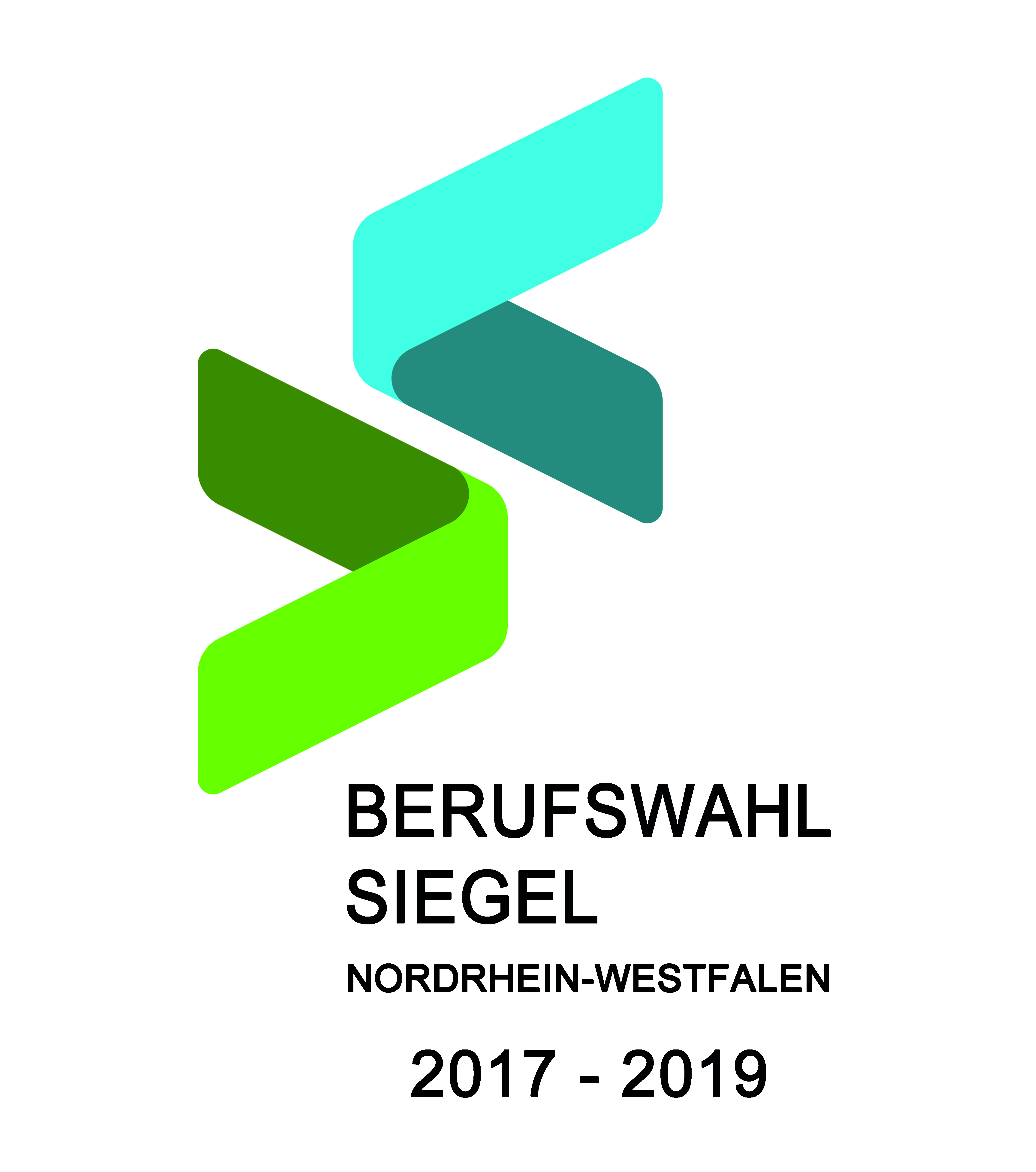 Hinweise zur Bearbeitung des Kriterienkatalogs:Informieren Sie sich vor Bearbeitung des Kriterienkatalogs über das Berufswahl-SIEGEL, den Ablauf des SIEGEL-Prozesses, Termine & Fristen etc. Bitte speichern Sie zunächst den Kriterienkatalog lokal auf Ihrem Computer und bearbeiten dann Ihre Bewerbung. Da der Kriterienkatalog mit einem Passwort geschützt ist, können Sie die Formatierung des Dokuments nicht verändern.Bitte ergänzen Sie Ihre vollständigen Schuldaten auf dem Deckblatt und auf Seite 3.Schreiben Sie Ihre Texte direkt in die vorgesehenen grauen Textfelder der jeweiligen Kriterien und kreuzen in den grauen Kästen die Angebote Ihrer Schule an. Die maximale Länge Ihrer Texte in den verschiedenen Textfeldern ist vorgegeben. Die Anzahl der Zeichen, die Sie jeweils verwenden können, wird nach einem Mausklick auf das Textfeld bzw. beim Ausfüllen des Textfelds in der Statusleiste unten links angezeigt. Zudem können Sie sich durch Drücken der [F1]-Taste die Anzahl der Zeichen in einem Meldungsfenster anzeigen lassen.Beschreiben Sie die Veränderungen im Konzept Ihrer Schule bitte möglichst konkret und anschaulich, damit die Jury diese besser verstehen und dementsprechend bewerten kann. Dafür ist es empfehlenswert, die vorgegebene Anzahl der Zeichen in den Textfeldern zu nutzen. Sollten Sie einzelne Kriterien nicht oder für Außenstehende unverständlich beschreiben, so kann die Jury dafür keine Punkte vergeben.Beschreiben Sie bitte lediglich die Veränderungen im Konzept Ihrer Schule, die einen direkten Bezug zur Studien- und Berufsorientierung der Schülerinnen und Schüler durchgeführt werden.Stellen Sie lediglich die Veränderungen im Konzept der Studien- und Berufsorientierung dar, die tatsächlich in Ihrer Schule eingeführt sind bzw. durchgeführt werden. Planungen und Visionen werden von der Jury nicht berücksichtigt.Verwenden Sie keine schulinternen Abkürzungen: die Jury setzt sich aus Vertretern unterschiedlichster Institutionen zusammen, von denen nicht alle mit den für Sie alltäglichen schulinternen Begrifflichkeiten vertraut sind. Verweisen Sie bitte nicht ausschließlich auf Internetseiten: die Jury bewertet Ihr Konzept zur Studien- und Berufsorientierung auf Grundlage Ihrer schriftlichen Bewerbung! Internetseiten können nur ergänzend angegeben werden. Bitte fügen Sie Ihrer Bewerbung keine weiteren Dokumente bei. Nach erfolgreicher Begutachtung Ihrer Bewerbung können Sie der Jury dann im Audit in Ihrer Schule weitere Materialien zur Studien- und Berufsorientierung als Beleg Ihrer Beschreibungen in der Bewerbung zur Verfügung stellen. Senden Sie den ausgefüllten Kriterienkatalog spätestens bis zum 30.11.2018 als Word-Dokument in digitaler Form an info@berufswahlsiegel.de . Sie erhalten dann eine Empfangsbestätigung per Email. Sollten Sie 14 Tage nach Versand Ihrer Bewerbungsunterlagen noch keine Empfangsbestätigung erhalten haben, vergewissern Sie sich bitte, ob Ihre Unterlagen angekommen sind. Schuldaten:Bei einer positiven Begutachtung Ihrer Bewerbung wird die Jury in der Zeit vom 25. Februar – 05. April 2019 ein Audit an Ihrer Schule durchführen. Bitte geben Sie drei Termine in diesem Zeitraum an, die für Ihre Schule günstig sind. Bitte berücksichtigen Sie bei der Terminplanung, dass die Juroren neben Schulleitung und Lehrkräften auch Schüler/innen und Kooperationspartner/innen (Unternehmen, Eltern, Berufsberater/innen,…) in dem Audit befragen möchten.Teil 1:Aktivitäten und Maßnahmen zur Studien- und Berufsorientierung der Schülerinnen und SchülerEin erfolgreiches Gesamtkonzept zur Studien- und Berufsorientierung setzt sich aus vielfältigen Angeboten für die Schüler/innen zusammen, die sie in ihrem beruflichen Orientierungsprozess unterstützen. Hierbei ist sicherzustellen, dass zum einen durch verbindliche Angebote alle Schüler/innen erreicht werden,zum anderen Freiraum für individuelle Förderung geboten wird unddie Schüler/innen eine Berufswahlkompetenz entwickeln.Kriterium 1: Übersicht der Angebote zur Studien- und BerufsorientierungKriterium 2: Praxiserfahrungen der Schülerinnen und SchülerKriterium 3: Individuelle Entwicklungs- und Orientierungsprozesse der Schülerinnen und SchülerKriterium 1: Übersicht der Angebote zur Studien- und BerufsorientierungGeben Sie einen Überblick über alle Angebote zur Studien- und Berufsorientierung Ihrer Schule! Bitte kennzeichnen Sie, ob das jeweilige Angebot für alle Schüler/innen verbindlich oder freiwillig ist. Bitte legen Sie auch dar, in welchem Fach/ welchen Fächern das jeweilige Angebot verankert ist:Sekundarstufe I:Sekundarstufe II:Nur für GesamtschulenKriterium 2:Praxiserfahrungen der Schülerinnen und SchülerIn welchen Bereichen haben Sie Ihr Konzept zur Studien- und Berufsorientierung verändert? Bitte kreuzen Sie an!Kriterium 3:Individuelle Entwicklungs- und Orientierungsprozesse der SchülerIn welchen Bereichen haben Sie Ihr Konzept zur Studien- und Berufsorientierung verändert? Bitte kreuzen Sie an!Teil 2:Aktivitäten und Maßnahmen zur innerschulischen Organisation der Studien- und BerufsorientierungVoraussetzung für eine erfolgreiche Studien- und Berufsorientierung der Schüler/innen ist ein verbindlich in der Schule verankertes Gesamtkonzept, welches transparent dokumentiert ist und Zuständigkeiten eindeutig definiert. Die kontinuierliche Weiterbildung der Lehrkräfte im Themenfeld „Studien- und Berufsorientierung“ ist sichergestellt.Zur Sicherung der Qualität und Nachhaltigkeit ist eine systematische Evaluation erforderlich.Kriterium 4:Organisation derStudien- und Berufsorientierung in der SchuleKriterium 5:Weiterbildung der LehrkräfteKriterium 6:Qualitätssicherung der Studien- und BerufsorientierungKriterium 4:Organisation der Studien- und Berufsorientierung in der SchuleIn welchen Bereichen haben Sie Ihr Konzept zur Studien- und Berufsorientierung verändert? Bitte kreuzen Sie an!Kriterium 5:Weiterbildung der LehrerHaben Sie in diesem Bereich Ihr Konzept zur Studien- und Berufsorientierung verändert?Kriterium 6:Qualitätssicherung der Studien- und BerufsorientierungIn welchen Bereichen haben Sie Ihr Konzept zur Studien- und Berufsorientierung verändert? Bitte kreuzen Sie an!Teil 3:Aktivitäten und Maßnahmen zur Vernetzung mit weiteren Akteurenzur Studien- und BerufsorientierungEine umfassende Studien- und Berufsorientierung kann nicht alleine durch die Schule selbst realisiert werden, sondern erfordert eine systematische Einbindung weiterer Akteure: Firmen und Unternehmen, Agentur für Arbeit,ehemalige Schüler/innen, Eltern (Erziehungsberechtigte) etc.Dafür ist eine transparente Außendarstellung des Konzepts und der Angebote zur Studien- und Berufsorientierung erforderlich.Kriterium 7:AußendarstellungKriterium 8:Außerschulische Partner und ExpertenKriterium 9:ElternarbeitKriterium 7:Außendarstellung Haben Sie in diesem Bereich Ihr Konzept zur Studien- und Berufsorientierung verändert?Kriterium 8:Außerschulische Partner und ExpertenIn welchen Bereichen haben Sie Ihr Konzept zur Studien- und Berufsorientierung verändert? Bitte kreuzen Sie an!Kriterium 9:ElternarbeitIn welchen Bereichen haben Sie Ihr Konzept zur Studien- und Berufsorientierung verändert? Bitte kreuzen Sie an!Teil 4:SIEGEL-FeedbackEine SIEGEL-Schule zeichnet sich durch die konstruktive Auseinandersetzung mit dem Feedback der SIEGEL-Jury aus. Zertifizierte Schulen erhalten im Rahmen eines SIEGEL-Audits ein solches externes Feedback, in dem individuelle Stärken und Verbesserungspotenziale benannt wurden. In welcher Weise diese Anregungen umsetzbar und sinnvoll sind, ist abhängig von:den jeweiligen schulspezifischen Gegebenheiten und Entwicklungen, politischen Vorgaben und Rahmenbedingungen.Kriterium 10:Konsequenzen aus dem SIEGEL-FeedbackKriterium 10:Konsequenzen aus dem SIEGEL-FeedbackWelche Konsequenzen haben Sie aus dem Feedback der SIEGEL-Jury beim letzten Audit gezogen? Wie sind Sie mit dem Feedback umgegangen?Schule:Schulname:Adresse:Tel.-Nr.:Schulleitung & Email-Adresse:StuBO-Koordinator & 
Email-Adresse:Anzahl der Schüler insgesamt:Anzahl der Klassen in den 
jeweiligen Jahrgangsstufen:Anzahl der Lehrer
(Stellen & Personen):DatumUhrzeit (Bitte planen Sie zwei Zeitstunden ein!)Jahrgang 5verankert in dem Fach/den Fächern:Verbindliches oder freiwilliges AngebotJahrgang 6verankert in dem Fach/den Fächern:Verbindliches oder freiwilliges Angebot verbindlich freiwillig verbindlich freiwillig verbindlich freiwillig verbindlich freiwillig verbindlich freiwillig verbindlich freiwillig verbindlich freiwillig verbindlich freiwillig verbindlich freiwillig verbindlich freiwillig verbindlich freiwillig verbindlich freiwillig verbindlich freiwillig verbindlich freiwillig verbindlich freiwillig verbindlich freiwillig verbindlich freiwillig verbindlich freiwillig verbindlich freiwillig verbindlich¶ freiwillig verbindlich freiwillig verbindlich¶ freiwillig verbindlich freiwillig verbindlich¶ freiwillig verbindlich freiwillig verbindlich¶ freiwillig verbindlich freiwillig verbindlich¶ freiwillig verbindlich freiwillig verbindlich¶ freiwillig verbindlich freiwillig verbindlich freiwilligJahrgang 7verankert in dem Fach/den Fächern:Verbindliches oder freiwilliges AngebotJahrgang 8verankert in dem Fach/den Fächern:Verbindliches oder freiwilliges Angebot verbindlich freiwillig verbindlich freiwillig verbindlich freiwillig verbindlich freiwillig verbindlich freiwillig verbindlich freiwillig verbindlich freiwillig verbindlich freiwillig verbindlich freiwillig verbindlich freiwillig verbindlich freiwillig verbindlich freiwillig verbindlich freiwillig verbindlich freiwillig verbindlich freiwillig verbindlich freiwillig verbindlich freiwillig verbindlich freiwillig verbindlich freiwillig verbindlich freiwillig verbindlich freiwillig verbindlich freiwillig verbindlich freiwillig verbindlich freiwillig verbindlich freiwillig verbindlich freiwillig verbindlich freiwillig verbindlich freiwillig verbindlich freiwillig verbindlich freiwillig verbindlich freiwillig verbindlich freiwilligJahrgang 9verankert in dem Fach/den Fächern:Verbindliches oder freiwilliges AngebotJahrgang 10verankert in dem Fach/den Fächern:Verbindliches oder freiwilliges Angebot verbindlich freiwillig verbindlich freiwillig verbindlich freiwillig verbindlich freiwillig verbindlich freiwillig verbindlich freiwillig verbindlich freiwillig verbindlich freiwillig verbindlich freiwillig verbindlich freiwillig verbindlich freiwillig verbindlich freiwillig verbindlich freiwillig verbindlich freiwillig verbindlich freiwillig verbindlich freiwillig verbindlich freiwillig verbindlich freiwillig verbindlich freiwillig verbindlich freiwillig verbindlich freiwillig verbindlich freiwillig verbindlich freiwillig verbindlich freiwillig verbindlich freiwillig verbindlich freiwillig verbindlich freiwillig verbindlich freiwillig verbindlich freiwillig verbindlich freiwillig verbindlich freiwillig verbindlich freiwilligJahrgang 11verankert in dem Fach/den Fächern:Verbindliches oder freiwilliges AngebotJahrgang 12verankert in dem Fach/den Fächern:Verbindliches oder freiwilliges Angebot verbindlich freiwillig verbindlich freiwillig verbindlich freiwillig verbindlich freiwillig verbindlich freiwillig verbindlich freiwillig verbindlich freiwillig verbindlich freiwillig verbindlich freiwillig verbindlich freiwillig verbindlich freiwillig verbindlich freiwillig verbindlich freiwillig verbindlich freiwillig verbindlich freiwillig verbindlich freiwillig verbindlich freiwillig verbindlich freiwillig verbindlich freiwillig verbindlich freiwillig verbindlich freiwillig verbindlich freiwillig verbindlich freiwillig verbindlich freiwillig verbindlich freiwillig verbindlich freiwillig verbindlich freiwillig verbindlich freiwillig verbindlich freiwillig verbindlich freiwillig verbindlich freiwillig verbindlich freiwilligJahrgang 13verankert in dem Fach/den Fächern:Verbindliches oder freiwilliges Angebot verbindlich freiwillig verbindlich freiwillig verbindlich freiwillig verbindlich freiwillig verbindlich freiwillig verbindlich freiwillig verbindlich freiwillig verbindlich freiwillig verbindlich freiwillig verbindlich freiwillig verbindlich freiwillig verbindlich freiwillig verbindlich freiwillig verbindlich freiwillig verbindlich freiwillig verbindlich freiwilligKonzept eines/der SchülerbetriebspraktikaWeitere Angebote, um Schüler/innen Praxiserfahrungen zu ermöglichen-Elternpraktikum, Sozialpraktikum, Schülerfirma, Duales Orientierungspraktikum etc.-Beschreiben und begründen Sie die Veränderungen seit der letzten Zertifizierung!- max. 10.000 Zeichen-Verfahren zur Erfassung von individuellen, berufsbezogenen Interessen & Stärken der Schüler-Potenzialanalyse, Interessens-/Berufsorientierungstests etc.-Angebote zur individuellen Information & Orientierung über berufliche Möglichkeiten für Schüler-Berufsinformationsbörsen, Berufsfelderkundung, Beratungsangebote etc.-Angebote für eine geschlechtersensible Studien- und Berufsorientierung-Girls‘ und Boys‘ Day, MINT-Förderung, zdi etc.-Portfolioinstrument zur Begleitung des individuellen Entwicklungs- &Orientierungsprozesses zur Studien- und Berufsorientierung der Schüler-Berufswahlpass NRW, Berufswahlkompass, eigener Berufswahlordner etc.-Maßnahmen zur Förderung der Eigenständigkeit & des zielgerichtetenUmgangs der Schüler mit den Studien- und Berufsorientierungsangeboten (Berufswahlkompetenz)Beschreiben und begründen Sie die Veränderungen seit der letzten Zertifizierung!- max. 10.000 Zeichen-Transparente Dokumentation & Verankerung des Konzepts-Bestandteil im Schulprogramm, schuleigenes Curriculum, Fahrplan zur Berufsorientierung etc.-Einbindung interner Akteure & Gremien im Konzept zur Studien- und Berufsorientierung auf organisatorischer Ebene-Schulleitung, StuBOs, Arbeitskreise, Fachkonferenzen etc.-Verbindliche Einbindung des gesamten Kollegiums in die Umsetzung des Konzepts zur Studien- und BerufsorientierungMaterielle Rahmenbedingungen zur Umsetzung der Studien- und Berufsorientierung in der Schule-Berufsorientierungsbüro, Infobretter, Etat, Infobroschüren etc.-Beschreiben und begründen Sie die Veränderungen seit der letzten Zertifizierung!- max. 10.000 Zeichen-Weiterbildungen der Lehrkräfte zur Studien- und Berufsorientierungin den vergangenen 3 bzw. 5 Jahren-Lehrerbetriebspraktika, Betriebserkundungen, Fortbildungen etc.-Beschreiben und begründen Sie die Veränderungen seit der letzten Zertifizierung!- max. 10.000 Zeichen -Überprüfung der Qualität der Angebote zur Studien- und Berufsorientierung-schul. Evaluation durch Fragebögen/systematische & dokumentierte Feedbackgespräche, externe Evaluation-Erfassung des weiteren Werdegangs der Schüler/innen & Nutzung dieser Erkenntnisse zur Weiterentwicklung der Studien- und BerufsorientierungBeschreiben und begründen Sie die Veränderungen seit der letzten Zertifizierung!- max. 10.000 Zeichen -Transparente Darstellung des Konzepts für außerschulische Akteure-Internetangebote, Flyer, Plakate etc.-Beschreiben und begründen Sie die Veränderungen seit der letzten Zertifizierung!- max. 10.000 Zeichen -Kooperationen mit Unternehmen, Betrieben, Einrichtungen & InstitutionenKooperation mit Berufsberatung der Agentur für ArbeitEinbindung weiterer außerschulischer Akteure-Universitäten/Fachhochschulen, Kammern, Berufskollegs, Bildungsträger, ehemalige Schüler/innen etc.-Beschreiben und begründen Sie die Veränderungen seit der letzten Zertifizierung!- max. 10.000 Zeichen -Angebote für Eltern zur Studien- und Berufsorientierung-Veranstaltungen zum Konzept/Berufsbildern, Berufemesse, BIZ-Besuch,Praktikumsausstellung der Schüler etc.-Möglichkeiten für Eltern, sich praktisch in die Studien- und Berufsorientierung der Schüler/innen einzubringen-Vorstellung eigener Berufsbilder, Elternpraktikum, Fremdeinschätzung des eigenen Kindes im Rahmen der Portfolioarbeit etc.-Einbindung von Eltern in die Konzeptentwicklung zur Studien- und BerufsorientierungBeschreiben und begründen Sie die Veränderungen seit der letzten Zertifizierung!- max. 10.000 Zeichen -Beschreiben Sie die Verbesserungspotentiale, die Sie umgesetzt haben! Erläutern und begründen Sie diese Veränderungen!Wenn Sie genannte Verbesserungspotentiale nicht umgesetzt haben – erläutern Sie, warum die Umsetzung aus Ihrer Sicht nicht möglich bzw. nicht sinnvoll gewesen ist!- max. 15.000 Zeichen -